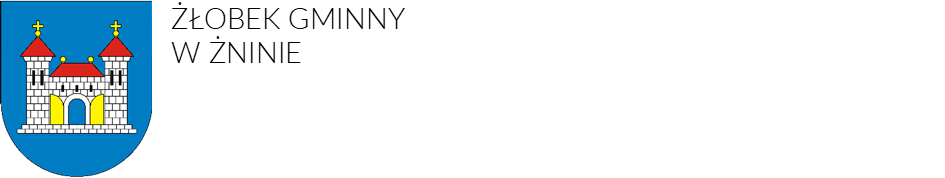 PROCEDURA POSTĘPOWANIA W PRZYPADKU ZGŁOSZENIA ALERGII POKARMOWEJ U DZIECKA WŻŁOBKU GMINNYMW ŻNINIEPodstawa prawna : Wytyczne Instytutu Żywności i ŻywieniaUstawa z dnia 4 lutego 2011 r. o opiece nad dziećmi w wieku do lat 3Ustawa z dnia 25 sierpnia 2006 r. o bezpieczeństwie żywności i żywieniaCel procedury: Określenie szczegółowych obowiązków rodziców, opiekunek dziecięcych i pozostałych pracowników podczas sprawowania opieki nad dzieckiem z alergią pokarmową.Zakres procedury: Procedura dotyczy sprawowania opieki nad dzieckiem alergicznym w żłobku, a w szczególności: rygorystycznego przestrzegania diet, ograniczenia alergenów związanych z alergią pokarmową.Uczestnicy postępowania – zakres postępowania1. Opiekunka dziecięca/ położna bierze pełną odpowiedzialność za dziecko od momentu jego przekazania do momentu odebrania go przez rodziców.2. Pozostały personel żłobka : ponosi współodpowiedzialność za bezpieczeństwo dziecka od momentu jego wejścia do żłobka do momentu odebrania go przez rodziców.3. Personel kuchni ( intendent, kucharka, pomoc kuchenna) są odpowiedzialni w szczególności za przestrzeganie wytycznych w stwierdzonej alergii pokarmowej u dziecka.   Sposób prezentacji procedury :1. Umieszczenie treści dokumentu na stronie internetowej żłobka.2. Zapoznanie rodziców z obowiązującymi w placówce procedurami na zebraniu organizacyjnym we wrześniu każdego roku szkolnego.3. Udostępnienie dokumentu na tablicy ogłoszeń w żłobku.4. Zapoznanie wszystkich pracowników żłobka z treścią procedur.Zasady postępowania w sytuacji, gdy do żłobka uczęszcza dziecko z alergią pokarmową:Na etapie przyjęcia dziecka do żłobka rodzice są zobowiązani do poinformowania dyrektora o stanie zdrowia dziecka. Informacja ta powinna być poparta odpowiednią dokumentacją tj. zaświadczeniem od lekarza specjalisty, w treści którego powinny znaleźć się wskazania lub przeciwwskazania do samego uczęszczania dziecka do żłobka.2) O obecności dziecka z alergią powinien zostać poinformowany cały personel pedagogiczny oraz administracyjno-obsługowy (w szczególności intendent, pomoc kuchenna i kucharka).3) W salach, w których na co dzień przebywają dzieci z alergiami, powinien znajdować się w określonym miejscu wykaz indywidualnych diet pokarmowych poszczególnych dzieci z imiona/nazwiskami/inicjałami tych dzieci (kto, na co jest uczulony) oraz zasady postępowania.4) Ustalenie diety dla dzieci z alergiami pokarmowymi powinno odbywać się w ścisłym porozumieniu i współpracy z rodzicami dziecka.5) Należy przestrzegać rygorystycznych zasad dotyczących indywidualnych diet pokarmowych dzieci z alergiami uczęszczających do żłobka w ścisłej współpracy z rodzicami dziecka.6) W przypadku wystąpienia niepokojących objawów u dziecka z alergią podczas pobytu w żłobku, dyrektor lub opiekunka powinni niezwłocznie poinformować o zaistniałej sytuacji rodziców /opiekunów prawnych. Jeśli nie może się z nimi skontaktować, wzywa Pogotowie Ratunkowe.7) Pracownicy żłobka powinni zostać przeszkoleni w zakresie postępowania w sytuacji zagrożenia zdrowia i życia dziecka (pierwsza pomoc przedmedyczna, wstrząs anafilaktyczny, inne reakcje alergiczne, w sytuacji zagrożenia zdrowia i życia dziecka).8) Do obowiązków dyrektora należy sprawowanie nadzoru nad wszystkimi pracownikami żłobka w realizacji zadań dotyczących opieki nad dzieckiem alergicznym.Działania  w sytuacji, gdy do żłobka uczęszcza dziecko z alergią pokarmową: Opiekunki dziecięce i personel obsługowy zobowiązani są do szczegółowego zapoznania się z dietą każdego dziecka. Należy prowadzić dokładny opis diety każdego dziecka z alergią – wykaz indywidualnych diet powinien być dostępny w określonym miejscu dla każdego pracownika opiekującego się dzieckiem. Opiekunki zobowiązane są rejestrować na bieżąco wszelkie zmiany w diecie dzieci z alergiami na podstawie pisemnych zgłoszeń rodziców i przekazywać je intendentowi.Opiekunki dziecięce, dyrektor, intendent zobowiązani są do ścisłej współpracy z rodzicami.Pracownicy żłobka zobowiązani są do wzajemnej współpracy – opiekunki – intendent – kuchnia – personel obsługowy:- ogólny jadłospis przygotowuje intendent w porozumieniu z kucharką,- opiekunka dziecięca lub intendent codziennie dostarcza informacje do kuchni o obecności w żłobku dziecka z alergią,- na podstawie dostarczonych informacji z poszczególnych grup pracownicy kuchni  w porozumieniu z intendentem przygotowują posiłki dla dzieci, uwzględniając indywidualne diety,- przygotowane posiłki (śniadanie, obiad, podwieczorek) dostarczane są  do poszczególnych grup, gdzie zanim zostaną rozdane dzieciom, są ponownie sprawdzane przez opiekunki dziecięce i personel obsługowy pracujący w danej grupie,- w sytuacji najmniejszych wątpliwości przygotowany posiłek jest konsultowany  z pracownikami kuchni i intendentem,- nad przygotowaniem posiłków dla dzieci czuwa intendent, kucharka i pomoc kuchenna.Wszyscy pracownicy są zobowiązani do szczególnej ostrożności i czujności w opiece nad dziećmi z alergiami.W sytuacji wystąpienia nagłych i silnych reakcji alergicznych u dziecka położna a w przypadku jej nieobecności opiekunka dziecięca lub dyrektor żłobka niezwłocznie informuje rodziców dziecka o zaistniałej sytuacji. Jeśli istnieje zagrożenie zdrowia lub życia dziecka wzywane jest Pogotowie Ratunkowe.Działania RodzicówRodzice dziecka z alergią pokarmową zobowiązani są dostarczyć na początku roku szkolnego:a) zaświadczenie od lekarza specjalisty potwierdzające alergię pokarmową u dziecka,jej rodzaj oraz inne wskazania lekarza;b) szczegółową listę alergenów (na piśmie), które należy wyeliminować z diety dziecka z dodatkowym opisem reakcji alergicznej na niepożądany alergen (np. wysypka, biegunka, opuchlizna, wstrząs anafilaktyczny). W ciągu roku szkolnego rodzice są zobowiązani do bieżącej aktualizacji diety dziecka (każdorazowo – zmiany w diecie dziecka powinny być przekazane na piśmie opiekunkom dziecięcym lub intendentowi).Zobowiązuje się wszystkich rodziców do niewnoszenia na teren żłobka  tradycyjnych słodyczy, drożdżówek, bułek, soczków itp.Dopuszcza się jedynie przyniesienie poczęstunku z okazji urodzin danego dziecka, ale tylko po wcześniejszej konsultacji z opiekunką i ustaleniem, czy te produkty są bezpieczne dla wszystkich dzieci.Żłobek nie ponosi odpowiedzialności za wszelkie reakcje alergiczne na niezgłoszone uprzednio (na piśmie) produkty, na które dziecko jest uczulone.Wszelkie zmiany dotyczące stanu zdrowia dziecka (nie tylko dotyczące alergii). powinny być zgłoszone natychmiast opiekunkom i/lub dyrektorowi.Podawanie leków w żłobkuWobec podopiecznych na terenie placówki nie są stosowane żadne zabiegi medyczne oraz nie podaje się żadnych leków.  Dodatkowe informacje dotyczące alergii pokarmowych Alergia pokarmowa jest to nadwrażliwość organizmu na pewne składniki żywności (alergeny), której objawy są związane z układem immunologicznym. W rzeczywistości alergenami nie są produkty spożywcze, lecz zawarte w nich specyficzne substancje. Jednak w związku z tym, że jadłospis składa się z artykułów żywnościowych, mówi się zwykle o alergii na mleko czy orzechy, a nie na ich części składowe. Większość alergii jest wywoływana przez związki (białka) obecne w tzw. wielkiej ósemce, czyli ośmiu popularnych produktach żywnościowych tj.: mleku krowim, jajach kurzych, orzeszkach ziemnych (arachidowych), pozostałych orzechach, rybach, skorupiakach, soi i pszenicy. Reakcje alergiczne mogą wystąpić w ciągu kilku do kilkunastu minut po kontakcie z alergenem lub dopiero po upływie 24-48 h po jego spożyciu. Wysoka temperatura podczas procesów technologicznych może wpływać na właściwości alergenne jakiegoś produktu, np. poprzez działanie na strukturę białek (ich denaturację, czyli zniszczenie).Niestety, w większości przypadków alergeny zachowują zdolność do wywoływania alergii nawet po obróbce termicznej produktu. Zdarza się również, że ogrzewanie może zwiększyć jego alergenność. W związku z tym alergicy powinni starannie unikać artykułów spożywczych, na które mają uczulenie, bez względu na ich formę. Niektóre z typów alergii charakteryzują się lokalnym występowaniem objawów np. pieczeniem ust, inne natomiast posiadają charakter ogólnoustrojowy. Symptomami ze strony przewodu pokarmowego są przede wszystkim: biegunka, zaparcia, wymioty, nudności, wzdęcia, kolki jelitowe, nieprzyjemny zapach z ust, utrata łaknienia oraz zapalenie warg. Alergia pokarmowa może się również objawiać: przewlekłym katarem i/lub kaszlem, astmą, nawracającym nieżytem krtani, nawracającym zapaleniem oskrzeli i/lub płuc, zapaleniem ucha środkowego, mimowolnym moczeniem w dzień lub w nocy, krwiomoczem, obrzękami stóp i dłoni, pokrzywką, atopowym zapaleniem skóry, liszajem, nadmierną sennością, bólami głowy, trudnościami w koncentracji, zmęczeniem lub nadpobudliwością. Konsekwencją alergii pokarmowej może być reakcja wstrząsowa (wstrząs anafilaktyczny), prowadząca nawet do zagrożenia życia, w związku z tym nie należy bagatelizować wystąpienia jakichkolwiek objawów u dziecka, lecz jak najszybciej zgłosić się do lekarza. Większość dzieci cierpiących na symptomy alergii ze strony przewodu pokarmowego wyrasta z niej do 3 roku życia. Natomiast do 5 roku życia u 85% dzieci przemija alergia na białka mleka krowiego, pszenicy, jaj oraz soi. Reakcja alergiczna na białka ryb, orzechów i skorupiaków najczęściej nie zanika nawet u osób dorosłych.Realizacja diety dla alergika w żłobku.W ostatnich latach znacząco wzrosła częstotliwość występowania alergii pokarmowej, szczególnie wśród dzieci. W związku z tym zwiększyła się również liczba alergików uczęszczających do żłobka, którym należy zapewnić odpowiedni sposób żywienia, ponieważ spożycie pokarmu alergennego może wywołać objawy choroby lub doprowadzić do reakcji wstrząsowej. Rodzice wiedząc, że ich dziecko jest alergikiem powinni stworzyć wraz z lekarzem specjalistą listę alergenów i przekazać ją opiekunką dziecka oraz bezpośrednio osobom odpowiedzialnym za żywienie w żłobku. Każde dziecko z alergią powinno być traktowane indywidualnie. Modyfikacja diety dziecka powinna być przeprowadzana w konsultacji z jego rodzicami. Opracowanie jadłospisu nie jest rzeczą łatwą, szczególnie, gdy do jego sporządzenia wykorzystuje się produkty wieloskładnikowe, a przede wszystkim wysoko przetworzone. Przykładowo do wytworzenia produktów pochodzenia zwierzęcego np. wędlin, kiełbas, parówek stosuje się obecnie białka sojowe, które pełnią funkcję technologiczną. Dokładne czytanie etykiet powinno ułatwić zakup żywności bez danego alergenu, gdyż zgodnie z regulacjami prawnymi na każdym opakowaniu produktu musi się znaleźć informacja o dokładnym składzie oraz potencjalnej obecności alergenu. Często zdarza się, że w danym produkcie nie występuje alergen, ale jest on obecny w zakładzie produkcyjnym.Unikaniu alergenów przy przygotowywaniu posiłków w żłobku sprzyja:a) odpowiednie przeszkolenie personelu odnośnie alergenów,b) utrzymywanie higieny personelu, czystości sprzętu, urządzeń i naczyń,c) dokładne czytanie danych zamieszczonych na etykietach produktów spożywczych,d) unikanie żywności niewiadomego pochodzenia,e) przygotowywanie posiłków o prostym składzie, z jak najmniej przetworzonych produktów.